Attention all Kids and Parents 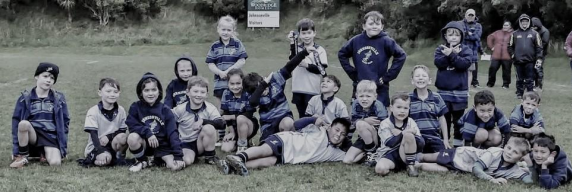 Come and play rugby for the Johnsonville Junior Rugby Club Registrations are now open for the 2024 Rugby Season. The season will start on 3/4 May and finishes on 30/31 August. If you are interested and would like more information, please email johnsonvillejrns@gmail.com TO REGISTER GO TO https://www.sporty.co.nz/johnsonvillerugbyjnr Please also “like” our Facebook page ‘Johnsonville Junior Rugby Club’ 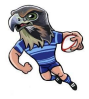 ENHANCE SKILLS - HAVE FUN - MEET FRIENDS